РОЗПОРЯДЖЕННЯМІСЬКОГО ГОЛОВИм. СумиЗ метою вшанування пам’яті видатного українського скульптора, народного художника України, академіка, професора, уродженця Сумщини Михайла Григоровича Лисенка, на виконання рішення виконавчого комітету Сумської міської ради від 21.01.2020 № 50 «Про затвердження переліку культурно-масових заходів на 2020 рік до міської цільової комплексної Програми розвитку культури Сумської міської об’єднаної територіальної громади на 
2019-2020 роки»  (зі змінами), враховуючи Постанову Кабінету Міністрів України від 22 липня 2020 № 641 «Про встановлення карантину та запровадження посилених протиепідемічних заходів на території із значним поширенням гострої респіраторної хвороби COVID-19, спричиненої коронавірусом SARS-CoV-2  (зі змінами), керуючись пунктом 20 частини 4 статті 42 Закону України «Про місцеве самоврядування в Україні»:Відділу культури Сумської міської ради (Цибульська Н.О.) організувати та провести 23 - 27 листопада 2020 року Відкритий онлайн-конкурс юних скульпторів ім. М.Г. Лисенка. Затвердити Положення про Відкритий онлайн-конкурс юних скульпторів ім. М.Г. Лисенка (додаток 1).Затвердити склад організаційного комітету по підготовці та проведенню Відкритого онлайн-конкурсу юних скульпторів ім. М.Г. Лисенка (додаток 2).Затвердити склад журі Відкритого онлайн-конкурсу юних скульпторів 
ім. М.Г. Лисенка (додаток 3).Департаменту фінансів, економіки та інвестицій Сумської міської ради (Липова С.А.) забезпечити фінансування заходу на суму  5500 (п’ять тисяч п’ятсот) гривень в межах бюджетних призначень за бюджетною програмою по КПКВК 1014082 «Інші заходи в галузі культури і мистецтв» згідно з кошторисом витрат (додаток 4).Контроль за виконанням даного розпорядження покласти на заступника міського голови з питань діяльності виконавчих органів ради згідно з розподілом обов’язків.Міський голова                                                                     О.М. ЛисенкоВдовенко  66-99-04Розіслати: Мотречко В.В.,  Липовій С.А., Цибульській Н.О.ПОЛОЖЕННЯпро Відкритий онлайн - конкурс юних скульпторів ім. М. Г. ЛисенкаІ. Загальні положенняВідкритий онлайн-конкурс юних скульпторів ім. М.Г. Лисенка 
(далі – Конкурс) започатковано відділом культури Сумської міської ради та комунальним закладом Сумської міської ради – Сумською дитячою художньою школою ім. М.Г. Лисенка (далі – Засновник).Організаторами Конкурсу є відділ культури Сумської міської ради та Сумська дитяча художня школа ім. М.Г. Лисенка (далі – Організатори). ІІ. Мета та завдання КонкурсуГоловною метою Конкурсу є виявлення та розкриття творчого потенціалу юних скульпторів, підтримка педагогічної творчої ініціативи, розповсюдження кращого педагогічного досвіду та методики навчання у початкових спеціалізованих мистецьких навчальних закладах системи Міністерства культури України.Завдання Конкурсу:2.2.1. Пошук та підтримка молодих скульпторів.2.2.2. Допомога юним талантам у розкритті власного творчого та духовного потенціалу.2.2.3. Встановлення та зміцнення творчих контактів між учасниками Конкурсу.2.2.4. Розвиток духовних смаків населення, популяризація кращих творів образотворчого мистецтва.2.2.5. Привернення уваги спонсорів та меценатів до талановитої молоді.ІІІ. Підготовка та порядок проведення КонкурсуКонкурс проводиться один раз на два роки у листопаді на базі Сумської дитячої художньої школи  ім. М.Г. Лисенка. Строки та місце проведення Конкурсу визначаються Організаторами та затверджуються Засновником. З метою підготовки та проведення Конкурсу створюються організаційний комітет та журі, склад яких затверджується Засновником.У разі потреби, за поданням Організаторів, Засновник може в установленому порядку вносити зміни до Положення про Відкритий обласний конкурс юних художників ім. М.Г.  Лисенка (далі – Положення).Конкурс проводиться у дистанційному форматі:3.6. Конкурс проводиться у два тури:І тур – конкурсний перегляд робіт учасників Конкурсу за віковими категоріями; ІІ тур – конкурсне визначення переможців І-го туру Конкурсу. Продовження додатку 13.7. Для участі у онлайн Конкурсі учасникам необхідно до 23 листопада 
2020 року до 16.00 подати:3.7.1. Заповнену заявку на участь у Конкурсі та письмову згоду на обробку персональних даних (відповідно до чинного законодавства) встановленого Організатором зразка (додаються).3.7.2. Копію свідоцтва про народження учасника.3.7.3. Копії номерів реєстрації у Державному реєстрі фізичних осіб-платників податків учасника/одного з батьків учасника та викладача (для осіб, які через свої релігійні переконання відмовились від прийняття реєстраційного номера облікової картки платника податків та повідомили про це відповідний контролюючий орган – копію відмітки в паспорті про наявність права здійснювати будь-які платежі за серією та номером паспорта).3.7.4. Якісне кольорове фото учасника розміром 10х15 см.3.8. Матеріали, зазначені у пункті 3.7. цього Положення, надсилаються за електронною адресою: artschool.sumy@gmail.com. Контактні телефони: 
+ 38(0542) 22-60-76, 567 646, телефон-факс: +38(0542) 66-99-04. ІV. Умови проведення Конкурсу4.1. У Конкурсі можуть брати участь учні початкових спеціалізованих мистецьких навчальних закладів, студій образотворчого мистецтва загальноосвітніх шкіл, навчально-виховних комплексів Сумської та інших областей України та мистецьких навчальних закладів за кордоном (далі – Учасники).4.2. Учасники Конкурсу поділяються на дві вікові категорії:молодша – від 9 до 12 років включно;старша – від 13 до 18 років включно.Вік учасників визначається на день проведення Конкурсу.4.3. Програмні вимоги для молодшої вікової категорії:4.3.1. Вміння керуватися прийомами і засобами виконання скульптурних форм.               4.3.2. Розуміння об’єму, пластики.4.3.3. Уміння створення композиції в рельєфній пластиці.4.3.4. Учасники молодшої вікові категорії  виконують конкурсне завдання: «Мій улюблений українських літературний герой», рельєфна або кругла скульптурна композиція. Розмір твору не менше 20 сантиметрів за більшою стороною.4.4. Програмні вимоги для старшої вікової категорії:4.4.1. Знання побудови і пластики людини.4.4.2. Володіння пластично-образним мисленням.4.4.3. Уміння створювати пластично-конструктивну форму.Продовження додатку 14.4.4. Учасники старшої вікові категорії  виконують конкурсне завдання: «Сторінками нашої  історії», кругла скульптурна композиція. Розмір твору не менше 30 сантиметрів за більшою стороною.4.5. Учасники онлайн конкурсу надсилають фотографії конкурсних робіт на  білому тлі у трьох ракурсах (фас, профіль, кутове ліве або кутове праве положення)  та по можливості відео процесу виконання роботи (тривалістю до 2 хвилин) на електронну пошту artschool.sumy@gmail.com до 26 листопада 2020 року включно до 17:00.V. Робота журі та критерії оцінювання Конкурсу5.1. Оцінку виконання учасників Конкурсу здійснює Журі, до складу якого входять провідні викладачі профільних вищих навчальних закладів та початкових спеціалізованих мистецьких навчальних закладів системи Міністерства культури України.                                    5.2. Виступи учасників Конкурсу оцінюються за 3-ох бальною системою за наступними критеріями: 5.2.1. Виконавська майстерність.5.2.2. Відповідність роботи конкурсним вимогам.5.2.3. Технічні вміння та навички учасника.5.2.4. Оригінальність твору.5.3. Максимальна кількість балів за всіма критеріями – 12 балів.5.4. Оцінювання робіт учасника Конкурсу здійснюється на підставі середнього балу оцінок членів Журі. У разі рівного розподілу голосів, голос голови Журі є вирішальним.5.5. Рішення Журі оформлюється протоколом.5.6. Оскарження рішення Журі здійснюється відповідно до чинного законодавства України.VI. Нагородження переможців Конкурсу6.1. По кожній віковій категорії присуджуються Гран-прі і три призових місця. 6.2. Розподіл місць між переможцями здійснюється відповідно до досягнутих конкурсантами результатів.6.3. Усі учасники Конкурсу нагороджуються дипломами та пам’ятними сувенірами (при наявності фінансування). Переможці Конкурсу, яким присуджено Гран-прі, нагороджуються медаллю «Скульптор М.Г. Лисенко».6.4. За краще виконання творів встановлюються заохочувальні нагороди, а також відмічаються викладачі, учні яких показали високий рівень майстерності під час проведення Конкурсу.VІІ. Фінансові умови КонкурсуКонкурс є некомерційним заходом, вступний внесок не передбачений.Фінансування організації та проведення Конкурсу здійснюється за рахунок:7.5.1. Коштів відповідних місцевих бюджетів.7.5.2. Інших джерел та надходжень, не заборонених чинним законодавством України (спонсорських коштів, внесків підприємств, організацій, доброчинних внесків окремих осіб, тощо). Продовження додатку 1Додаток до підпункту 3.5.1 пункту 3.5 Положення про Відкритий онлайн-конкурс юних скульпторів ім. М.Г. Лисенка ЗАЯВКАна участь у Відкритому онлайн-конкурсі юних скульпторів ім. М.Г. Лисенка 1. Вікова категорія ____________________________________________________2. Прізвище, ім’я, по батькові учасника ______________________________________________________________________________________________________3. Число, місяць та рік народження учасника ______________________________4. Повна назва, адреса та телефон мистецького навчального/іншого відповідного закладу __________________________________________________________________________________________________________________________________________________________________________________________5. Клас мистецького навчального/іншого відповідного закладу, в якому навчається учасник ________________________________________________  6. Домашня адреса учасника, контактний телефон _____________________________________________________________________________________________7. Прізвище, ім’я, по батькові викладача, що підготував учасника ________________________________________________________________________________Підтверджую, що з умовами Конкурсу ознайомлений і зобов’язуюсь їх виконувати:                                      Викладач  ________________________                                                                                   (підпис)  М.П.                        Керівник закладу __________________                                                                                  (підпис)Згодана збір та обробку персональних данихЯ, __________________________________________________________________ «__» _________ ____ року народження, паспорт серія ___ № ________________ виданий __________________________________________________________ (для неповнолітніх – паспортні дані одного з батьків) відповідно до Закону України «Про захист персональних даних» даю згоду на збір та обробку моїх особистих персональних даних з метою забезпечення проведення Відкритого онлайн-конкурсу юних скульпторів ім. М.Г. Лисенка __________________              (підпис)В.о. начальника відділу                                                              Л.М. ПєховаС К Л А Дорганізаційного комітету по підготовці та проведеннюВідкритого онлайн-конкурсу юних скульпторів
 ім. М.Г. ЛисенкаВ.о. начальника відділу                                                              Л.М. ПєховаС К Л А Д   Ж У Р ІВідкритого онлайн-конкурсу юних скульпторів 
ім. М.Г. ЛисенкаВ.о. начальника відділу                                                              Л.М. ПєховаК О Ш Т О Р И Свитрат на організацію та проведення Відкритого онлайн- конкурсу юних скульпторів ім. М.Г. Лисенка                                                                                             в грн.Всього:                                                                                          5500 грн.                                                                             (п’ять тисяч п’ятсот грн. 00 коп.)В.о. начальника відділу                                                              Л.М. Пєхова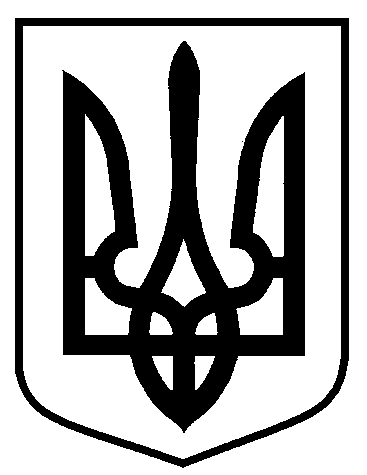 від 16.11.2020  № 316-Р            Про організацію та проведення Відкритого онлайн - конкурсу юних  скульпторів ім. М.Г. ЛисенкаДодаток 1до розпорядження міського головивід   16.11.2020  № 316-Р  Додаток 2до розпорядження міського головивід   16.11.2020  № 316-Р ЦибульськаНаталія Олексіївна- начальник відділу культури Сумської міської ради, голова організаційного  комітетуКузьменкоОлексій Дмитрович - директор Сумської дитячої художньої школи ім. М.Г. Лисенка, заступник голови організаційного комітетуЧлени організаційного комітетуЧлени організаційного комітетуВдовенкоОлена Михайлівна                            - головний спеціаліст відділу культури  Сумської міської ради ЯрцоваЛюбов Олександрівна- заступник директора по навчальній роботі Сумської дитячої художньої школи 
ім. М.Г. ЛисенкаФедоренкоОлександр Сергійович- завідуючий декоративно-ужитковим відділом Сумської дитячої художньої школи 
ім.  М.Г. ЛисенкаМудроваЯрослава Юліївна- завідуюча відділом дизайну Сумської дитячої художньої школи ім. М.Г. ЛисенкаЗаступ Олександр Володимирович- викладач спеціальних дисциплін Сумської дитячої художньої школи ім. М.Г. ЛисенкаБілоброваВіта Володимирівна- головний спеціаліст відділу культурно-мистецької діяльності і навчальних закладів департаменту культури, інформаційної політики та туризму Сумської обласної державної адміністрації (за згодою)Додаток 3до розпорядження міського головивід   16.11.2020   № 316-РНікіфоровАндрій Михайлович–викладач навчально-наукового інституту культури і мистецтв Сумського державного педагогічного університету ім. А.С. Макаренка, кандидат педагогічний наук, голова журі Коздровська Валентина Миколаївна –член обласного осередку Національної спілки майстрів народного мистецтва України, заслужений майстер народної творчості України (за згодою)ЛисенкоЛюдмила Олександрівна –кандидат мистецтвознавства, член Національної спілки художників України (за згодою)Швачунов Ігор Юрійович –викладач навчально-наукового інституту культури і мистецтв Сумського державного педагогічного університету ім. А.С. Макаренка, заслужений художник України (за згодою)ОстапенкоПавло Вікторович–заступник директора з навчальної роботи Комунального закладу Сумської міської ради - Сумська дитяча художня школа                     ім. М.Г. Лисенка.Додаток 4до розпорядження міського головивід    16.11.2020   № 316-Р       1.Виготовлення  друкованої  продукції (КЕКВ 2210)4500 3.Придбання канцелярських товарів (КЕКВ 2210)1000